OBEC LIPTOVSKÁ TEPLIČKA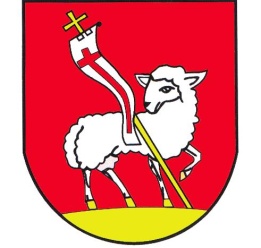 Všeobecne záväzné nariadenieč. 1 /2017o verejnom poriadku na území obceZverejnené pred schválením k pripomienkovaniu : od 01.06.2017 do 15.06.2017  Schválené uznesením OcZ číslo 54/2017 zo dňa : 16.06.2017		Vyhlásené po schválení dňa : 19.06.2017							Účinnosť nadobúda dňa : 01.07.2017							Všeobecne záväzné nariadenieOBCE LIPTOVSKÁ TEPLIČKAč. 1 /2017o verejnom poriadku na území obce Liptovská TepličkaObecné zastupiteľstvo obce Liptovská Teplička, podľa § 6 ods. 1 zákona SNR č. 369/90 Zb. v platnom znení sa uznieslo na tomto všeobecne záväznom nariadení:PRVÁ ČASŤÚvodné a základné ustanovenia§1Účel všeobecne záväzného nariadeniaÚčelom tohto všeobecne záväzného nariadenia (ďalej len nariadenie) je stanoviť pravidlá pre zabezpečenie verejného poriadku na území obce, udržiavanie čistoty a vytvoriť podmienky pre zabezpečenie ochrany života, zdravia a majetku obyvateľov obce Liptovská Teplička.Toto nariadenie je záväzné pre obyvateľov obce, návštevníkov obce, právnické osoby a fyzické osoby podnikajúce alebo pôsobiace na území obce, pre vlastníkov, správcov a užívateľov nehnuteľností, verejných priestranstiev a zariadení verejného priestranstva na území obce. §2Vymedzenie základných pojmovPre účely tohto nariadenia sa rozumie:1. Verejným poriadkom - súhrn spoločenských pravidiel, ktoré sú obsiahnuté v právnych normách ako aj pravidlá správania sa, ktoré sú všeobecne uznávané a ktorých dodržiavanie je nevyhnutnou podmienkou pokojného občianskeho spolunažívania a vytvárania usporiadaného a bezpečného života obyvateľov obce.2. Verejne prístupným miestom -  miesta na území obce, ktoré sú verejne prístupné, alebo ich možno obvyklým spôsobom užívať. Sú to najmä miestne komunikácie, ulice, chodníky, parkoviská, oddychové zóny, odstavné plochy, lávky, mosty, verejná zeleň, športoviská, nábrežia a korytá vodných tokov, nezastavané územia ak pod verejnými priestranstvami nie sú pozemky vo vlastníctve fyzických a právnických osôb mimo tých, ktoré sú vo vlastníctva obce.3. Osobitným užívaním verejného priestranstva - používanie nad obvyklú mieru, alebo iné, ako obvyklé účely ako verejné zhromaždenia, kultúrne, športové a zábavné akcie, umiestnenie zariadení slúžiacich na poskytovanie služieb alebo stánkový predaj, reklamných a staveništných zariadení, umiestnenie skládky, trvalé parkovanie vozidla, a pod.4. Miestnou komunikáciou – všeobecne prístupné a užívané ulice, parkoviská vo vlastníctve obce, chodníky a verejné priestranstvá, ktoré slúžia miestnej doprave a sú zaradené do siete miestnych komunikácií.5. Chodníkom – komunikácia alebo časť cesty určená pre chodcov, ktorá je spravidla oddelená od vozovky výškovo, alebo iným spôsobom.6.	Priľahlým chodníkom – chodník priľahlý k nehnuteľnosti, ktorý sa nachádza v zastavanom území a hraničí s cestou alebo miestnou komunikáciou.7.	Nehnuteľnosťou – pozemky a stavby, spojené so zemou pevným základom.8. 	Zariadením verejného priestranstva – predmety, ktoré sú trvalo alebo dočasne umiestnené na verejnom priestranstve, napr. lavičky, preliezačky, hojdačky, šmýkačky, pieskoviská, jazierka, prvky drobnej záhradnej architektúry, odpadové nádoby, kvetináče, kontajnery, zariadenia verejného osvetlenia, ochranné prístrešky na zastávkach verejnej dopravy, cestovné poriadky, dopravné značky, orientačné a informačné tabule, reklamné zariadenia, sochy, pamiatkové objekty, pamätníky.9.	Verejnou zeleňou – plochy zelene v sídlach aj mimo nich, ktoré sú voľne prístupné obyvateľom. Je to súbor drevín, stromov a kríkov, bylín a neživých prvkov verejného priestranstva a verejnosti prístupného miesta, ktorý sa vyvinul prirodzeným spôsobom, alebo zámerným a cieľavedomým vytvorením a usmerňovaním človeka a tvorí prirodzenú súčasť životného prostredia. 10. hlukom – je každý rušivý, obťažujúci, nepríjemný, nežiadúci, neprimeraný alebo škodlivý zvuk.§3Všeobecné povinnosti majiteľov, správcov a užívateľov domových nehnuteľností, pozemkov a iných priestranstiev1. Majitelia, správcovia, alebo užívatelia domových nehnuteľností sú povinní tieto udržiavať v prevádzkyschopnom stave, pre účely pre ktoré tieto boli vybudované, pokiaľ stavebným úradom nebolo rozhodnuté inak a to tak, aby tieto nevzbudzovali nepriaznivý vplyv na vzhľad obce .2. Majitelia, správcovia, alebo užívatelia pozemkových nehnuteľností sú zodpovední za také ich užívanie, aby nedochádzalo k ich zaburiňovaniu, zriaďovaniu na nich nepovolených skládok odpadov, alebo k inému ich znečisťovaniu a znehodnocovaniu, tak aby svojim stavom nenarúšali vzhľad obce a pohodlie obyvateľov a návštevníkov.3. Za poriadok a čistotu vo viacbytových nájomných domoch a k nim priľahlých priestoroch zodpovedajú ich majitelia, ktorí zodpovednosť môžu previesť na ich správcov, alebo užívateľov, za podmienok upravených domovým poriadkom.4. Za čistotu a poriadok v okolí rodinných domov a domových nehnuteľností vo vlastníctve právnických osôb a k ním priľahlých verejných priestoroch zodpovedajú ich vlastníci.5. Za čistotu a udržiavanie poriadku na verejných priestranstvách zodpovedá obec, ktorá môže plnenie týchto povinností previesť zmluvne na iné subjekty.§ 4Podmienky užívania verejného priestranstva1.	Povinnosti fyzických a právnických osôb pri užívaní verejného priestranstva sú stanovené predovšetkým osobitnými predpismi.2.	V záujme vytvárania zdravého životného prostredia, zdravého spôsobu života obyvateľov obce a estetického vzhľadu obce sa na verejných priestranstvách zakazuje:a)	poškodzovať, znečisťovať alebo inak ohrozovať verejné priestranstvá, nehnuteľnosti a ostatné objekty na území obce,b)	znemožňovať odvoz komunálneho odpadu alebo odvoz iného odpadu parkovaním, zastavením, alebo státím vozidla pred stanovišťom zberných nádob a na prístupovej komunikácii k stanovišťu,c) nad mieru primeranú pomerom obťažovať iných, hlukom, prachom, popolčekom, dymom, plynmi, parami, pachmi, pevnými a tekutými odpadmi, svetlom, tienením a vibráciami,d) spaľovať zvyšky rastlín, lístia, smetí a domový odpad na zemi alebo v zberných nádobách, vypaľovať trávu, svojvoľne zakladať skládky smetí a odpadu mimo miest na to vymedzených,e) nechať chované a držané zvieratá vnikať na verejné priestranstvá bez dozoru a kontroly a na cudzie pozemky bez súhlasu dotknutej osoby, ako aj ponechávať exkrementy po zvierati na verejnom priestranstve osobou, ktorá zviera vedie,f) vypúšťať alebo vylievať do uličných kanalizačných pustí splaškové vody, fekálie, chemikálie, oleje, pohonné látky a inak znečistené tekutiny,g) vykonávať vyklepávanie, prášenie, čistenie a umývanie kobercov, diek a iných predmetov,h) skladovať stavebný materiál, stavebný a iný odpad a palivá, bez povolenia obecného úradu,ch) umiestňovať reklamy a plagáty na iných miestach ako na to určených a bez súhlasu obecného úradu,i) konzumovať alkoholické nápoje mimo miest, kde boli vytvorené stolovacie a hygienické podmienky,	j) bez povolenia vyrúbavať stromy, kroviská a inú zeleň,k) čistiť a umývať dopravné prostriedky, stroje a zariadenia alebo inak znečisťovať priestranstvá oplachovými vodami a inými znečisťujúcimi tekutinami, s výnimkou nevyhnutného čistenia skiel, reflektorov, koncových svetiel a evidenčných čísel motorových vozidiel,DRUHÁ ČASŤDodržiavanie nočného pokoja§ 5Čas nočného pokoja je na celom území obce Liptovská Teplička stanovený od 22.00hod do 06.00hod.§ 6Každá fyzická osoba, právnická osoba a fyzická osoba oprávnená podnikať je povinná prispôsobiť svoju činnosť v čase nočného kľudu a vykonávať také účinné opatrenia, ktoré zabránia vyrušovaniu občanov pri ich odpočinku. Toto ustanovenie sa netýka údržby komunikácií a odstraňovania havarijných stavov, ktoré nie je možné vykonať v inom čase.§ 7Prevádzkovanie pohostinských a zábavných zariadení, organizovanie zhromaždení, kultúrnych, zábavných, športových a iných podujatí, zasahujúcich do stanoveného času nočného pokoja je možné len s predchádzajúcim súhlasom obecného úradu.§81. Na celom území obce Liptovská Teplička sa bez súhlasu obce zakazuje používanie pyrotechnických výrobkov kategórie:a) F2 - zábavná pyrotechnika, ktorá predstavuje nízke nebezpečenstvo a má nízku hladinu hluku a ktorú možno používať vonku v obmedzených priestoroch, b) F3 - zábavná pyrotechnika, ktorá predstavuje stredne veľké nebezpečenstvo, ktorá je určená na používanie vonku na veľkých otvorených priestranstvách a ktorej hladina hluku nie je škodlivá pre ľudské zdravie, c) P1 - pyrotechnické výrobky iné ako zábavná pyrotechnika a scénická pyrotechnika, ktoré predstavujú nízke nebezpečenstvo,d) T1 - pyrotechnický výrobok určený na používanie na javisku, ktorý predstavuje nízke nebezpečenstvo.2. Zákaz podľa odseku 1 neplatí dňa 31. decembra v čase od 19.00 hod. do 24:00 hod. a dňa 1. januára v čase od 00:00 hod. do 03:00 hod.TRETIA ČASŤZodpovednosť za udržiavanie čistoty§ 9Povinnosti majiteľov, správcov a užívateľov nehnuteľností susediacich s verejnýmpriestranstvom1. Majitelia, správcovia, prípadne užívatelia domových a iných nehnuteľností susediacich s verejným priestranstvom sú povinní :a) zabezpečovať pravidelnú údržbu a opravy objektov, udržiavanie ich čistoty a v prípadoch potreby vykonávať ich dezinfekciu a deratizáciu,b) dvory, záhrady, priľahlé plochy a chodníky, ale aj stromy a kríky udržiavať tak, aby týmito nedochádzalo k znečisťovaniu priľahlého verejného priestranstva,c) firemné tabule a reklamné zariadenia udržiavať čisté, pravidelne tieto obnovovať a umiestňovať tak, aby neohrozovali chodcov a netvorili prekážku ich voľného pohybu, alebo nenarúšali bezpečnosť a plynulosť cestnej premávky,d) zabezpečiť nehnuteľnosť na čelnej strane a zo strany chodníkov funkčným odkvapovým žľabom, odkvapovými rúrami a lapačmi snehu, aby sneh, ľad a dažďová voda nestekala zo striech priamo na chodníky, chodcov a miestne komunikácie.	2. Prevádzkovatelia bufetov, predajných stánkov, obchodných zariadení pre predaj potravinárskeho tovaru, lahôdok, cukroviniek, ovocia a zeleniny sú mimo povinností podľa ods. l  povinní zabezpečiť poriadok a čistotu v bezprostrednom okolí zariadenia, toto vybaviť potrebným počtom odpadových košov a smetných nádob, starať sa o ich riadny stav a ich pravidelné vyprázdňovanie.3. Prevádzkovatelia obchodných a iných zariadení, vybavených výkladnými skriňami, zodpovedajú za ich čistotu a aranžérsku úpravu, zodpovedajúcu požiadavkám estetického vzhľadu.ŠTVRTÁ ČASŤPodmienky pre osobitné užívanie verejných priestranstiev§ 10Trvalé, alebo prechodné užívanie verejného priestranstva je možné len s predchádzajúcim súhlasom a za podmienok stanovených obecným úradom. Vydanie takéhoto súhlasu sa spoplatňuje miestnymi poplatkami.§ 11Umiestňovanie plagátov a reklamných objektov1. Vylepovať plagáty je možné len so súhlasom obecného úradu a to len na miestach a objektoch pre tento účel určených. 2. Umiestňovať reklamné pútače, alebo iné propagačné a reklamné objekty a zariadenia je možné len na základe povolenia vydaného obecným úradom.3. Vylepovanie plagátov a umiestňovanie reklamných pútačov a iných propagačných a reklamných objektov a zariadení sa spoplatňuje miestnymi poplatkami.PIATA ČASŤSpoločné a záverečné ustanovenia§ 121 . Fyzické osoby, ktoré porušia ustanovenia tohto nariadenia, sa dopustia priestupku, podľa zákona č. 372/90 Zb. za čo im podľa povahy priestupku môže byť uložená pokuta v zmysle zákona o priestupkoch.2. Právnickej osobe alebo fyzickej osobe oprávnenej na podnikanie, ktorá poruší ustanovenia tohto nariadenia, môže starosta obce uložiť pokutu podľa § 13 zákona č.369/1990 Zb. o obecnom zriadení, v znení neskorších predpisov.§ 13Kontrolu tohto nariadenia vykonávajú:poslanci obecného zastupiteľstva,ostatní členovia komisií pri obecnom zastupiteľstve,starosta obce,poverení pracovníci obecného úradu.§ 141. Týmto nariadením nie sú dotknuté práva a povinnosti vyplývajúce z iných právnych predpisov.2. Toto nariadenie o verejnom poriadku v obci Liptovská Teplička bolo schválené uznesením Obecného zastupiteľstva obce Liptovská Teplička č. 54/2017 zo dňa 16.06.2017 a nadobúda účinnosť 15. dňom od jeho zverejnenia na úradnej tabuli obce.Mgr. Slavomír Kopáč   starosta obceVyvesené na úradnej tabuli dňa:  19.6.2017Zvesené z úradnej tabule dňa: 4.7.2017